Optional Work if you are interested:Complete the April Family STEM Challenge on Mrs. Smith’s blog (accessed through East Side’s homepage).Any resources they can access through Cobb Digital Library.Typing Resources located on Mrs. Hill’s blog (Computer lab teacher. Blog is accessed through East Side’s homepage).STEM activities through Ms. Cushing’s blog (Maker Space teacher. Blog is accessed through East Side’s homepage).Ms. Chandra will post resources on her blog. (Guidance counselor. Blog is accessed through East Side’s homepage).Greg Tang Math is a wonderful math resource. Visit GregTangMath.com for fun activities.Monday
TuesdayWednesdayThursdayReadingGo to Scholastic Learn at Home 
(grades 3-5) and complete Day 16
https://classroommagazines.scholastic.com/support/learnathome/grades-3-5-week-4.html**Or**Login to www.getepic.comEnter Class Code:Click on the mailbox and read as many fairytales as you can!www.getepic.com  
Enter class code: LPL0643
*Zero* Not the letter OYou may also login as “teacher”Username:
jennifer.lingerfelt@cobbk12.orgPassword: eastsideGo to Scholastic Learn at Home 
(grades 3-5) and complete Day 17 https://classroommagazines.scholastic.com/support/learnathome/grades-3-5-week-4.html**Or**Login to www.getepic.comEnter Class Code:Click on the mailbox and read as many fairytales as you can!Go to Scholastic Learn at Home 
(grades 3-5) and complete Day 18 https://classroommagazines.scholastic.com/support/learnathome/grades-3-5-week-4.html**Or**Login to www.getepic.comEnter Class Code:Click on the mailbox and read as many fairytales as you can!Go to Scholastic Learn at Home 
(grades 3-5) and complete Day 19
https://classroommagazines.scholastic.com/support/learnathome/grades-3-5-week-4.html**Or**Login to www.getepic.comEnter Class Code:Click on the mailbox and read as many fairytales as you can!WritingWe are preparing to write our fairy tale adaptation. Each week we will progress through the writing process. (complete all, each day)Listen to the read-aloud of The Original Three Little Pigs and The Three Ninja PigsThe original Three Little Pigs:https://www.youtube.com/watch?v=UN-73zQtNC0 The Three Ninja Pigs:https://www.youtube.com/watch?v=Sc3AjcFSDdcComplete the graphic organizer for both stories
Listen to the read-aloud of an adapted version of The Three Little PigsThe Three Javelinas:
https://www.youtube.com/watch?v=bRs1JIhPuR0 
Complete the graphic organizerListen to the read-aloud of an adapted version of The Three Little PigsThe True Story of the Three Little Pigs:https://www.youtube.com/watch?v=vB07RfntTvwComplete the graphic organizerComplete the graphic organizer based on your version of The Three Little PigsMath:Time to The Nearest Minute

(Complete work in an empty notebook at home and keep in a folder)You may print the pages pressing:CTRL + PYou can find more math practice at www.math-drills.com(complete all)-Login through Clever and click on Brain Pop Jr. 
-Click “Dashboard”-Click “Assignments”-Watch the video “Elapsed Time” and complete the activities-Multiplication Fluency: Try to complete all 100 problems correctly in 5 minutes(complete all)-Visit https://www.khanacademy.org/math/cc-third-grade-math/time/elapsed-time/v/times-differences-math-3rd-grade-khan-academy 1.) Watch “Time Differences”2.) Complete to left of screen:-“Practice: Time Differences”-“Time Word Problem: Puzzle”-“Practice: Telling Time Word Problems”-Multiplication Fluency: Try to complete all 100 problems correctly in 5 minutes(complete all)-Login to Clever and click on McGraw-Hill on your teacher’s page-Complete the Lesson 6 “Time Intervals”, Page 665-670-Complete the “Elapsed Time Check-In” on Microsoft Forms
Link: https://forms.office.com/Pages/ResponsePage.aspx?id=-x3OL5-ROEmquMR_D8kYLeK7X_rcTddBnQcLWVO7jFVUMThUTEQ3Tk5JQ1lDSjJQVTdZV0VSMlNPOS4uOr use this code to access:

This will be submitted to your teacher as a “check in”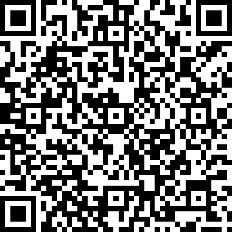 -Multiplication Fluency: Try to complete all 100 problems correctly in 5 minutes(complete all)-Complete the following worksheets: 
“Find End Time”“Find Elapsed Time”
“Find The Start Time”

Reminder: Please use the clock you made as a tool to help you solve each problem. 
 -Multiplication Fluency: Try to complete all 100 problems correctly in 5 minutesSocial StudiesColonization
-Login to Clever.com-Click Active Directory to login using your office365 email-Click on your teacher’s page-Choose Social Studies WeeklyWeek 12 “A New World”
Read: 
-Where Should We Live?
Complete three question “quiz” at the bottom-Colonial Education for Boys and Girls
Complete three question “quiz” at the bottom-Login to Clever.com-Click Active Directory to login using your office365 email-Click on your teacher’s page-Choose Social Studies WeeklyWeek 12 “A New World”
Read: 
-A Little Perspective 
Complete three question “quiz” at the bottom-Early American EconomiesComplete three question “quiz” at the bottom-Login to Clever.com-Click Active Directory to login using your office365 email-Click on your teacher’s page-Choose Social Studies WeeklyWeek 12 “A New World”
Read: 
-What Is an Indentured Servant? 
Complete three question “quiz” at the bottom
-Those Who Lived on A Colonial PlantationComplete three question “quiz” at the bottomSign in with your office365 email

Go to: https://padlet.com/jennifer_lingerfelt/hsl981iihimfee2

Or use this code to access: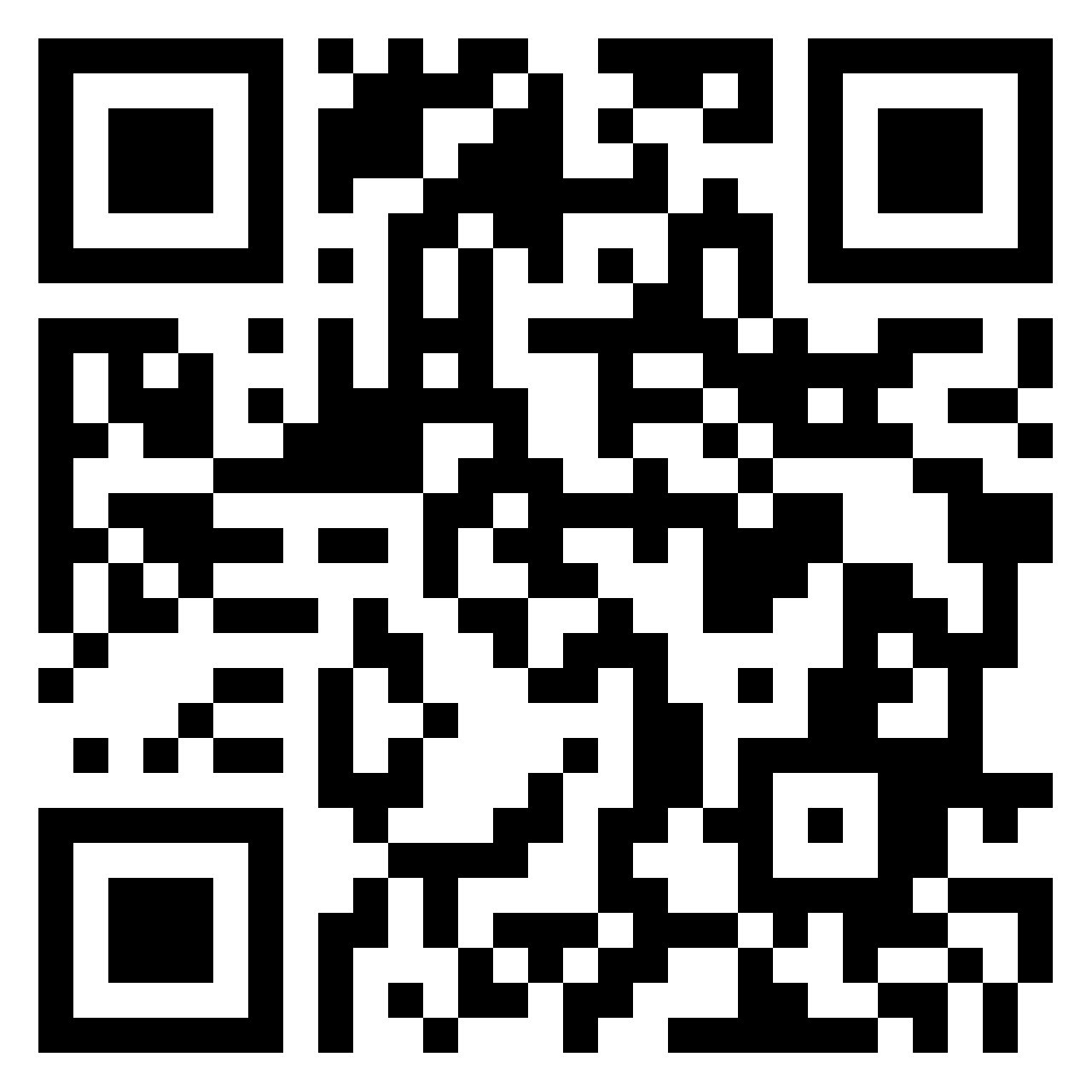 Answer the following question using evidence from the SS weekly.Question: The original 13 Colonies were divided 
into three sections: Northern, Middle,
 and Southern. Choose one of the three
 sections you would have wanted to settle 
in and explain why you would prefer to live
 there. Use evidence from the articles you
 read this week to support your reasoning.